EWANGELIADla Dzieci26.09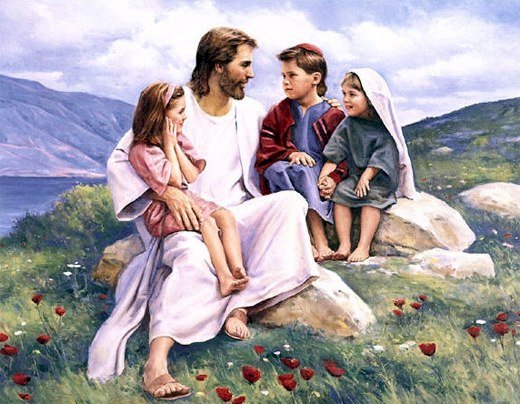 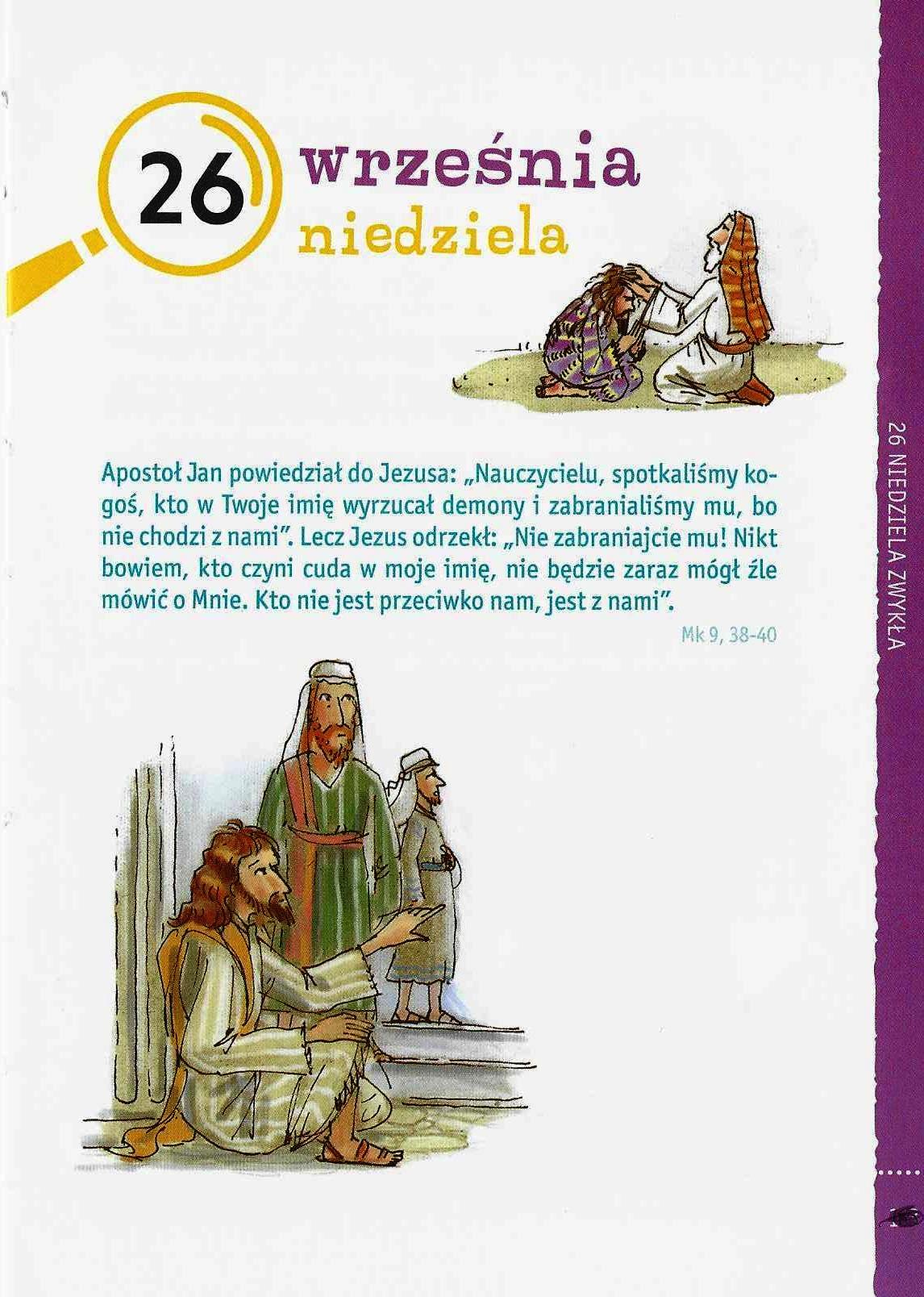 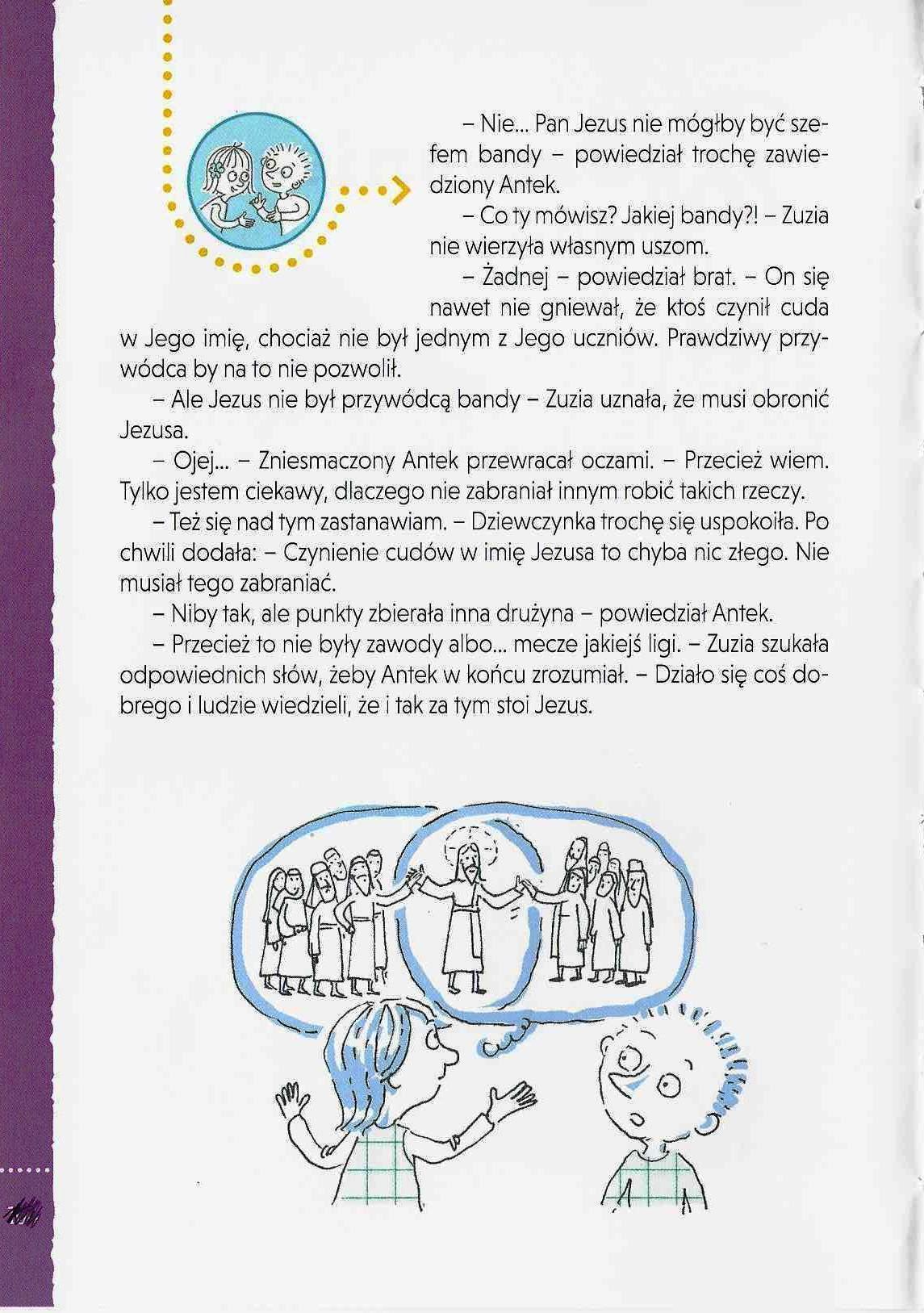 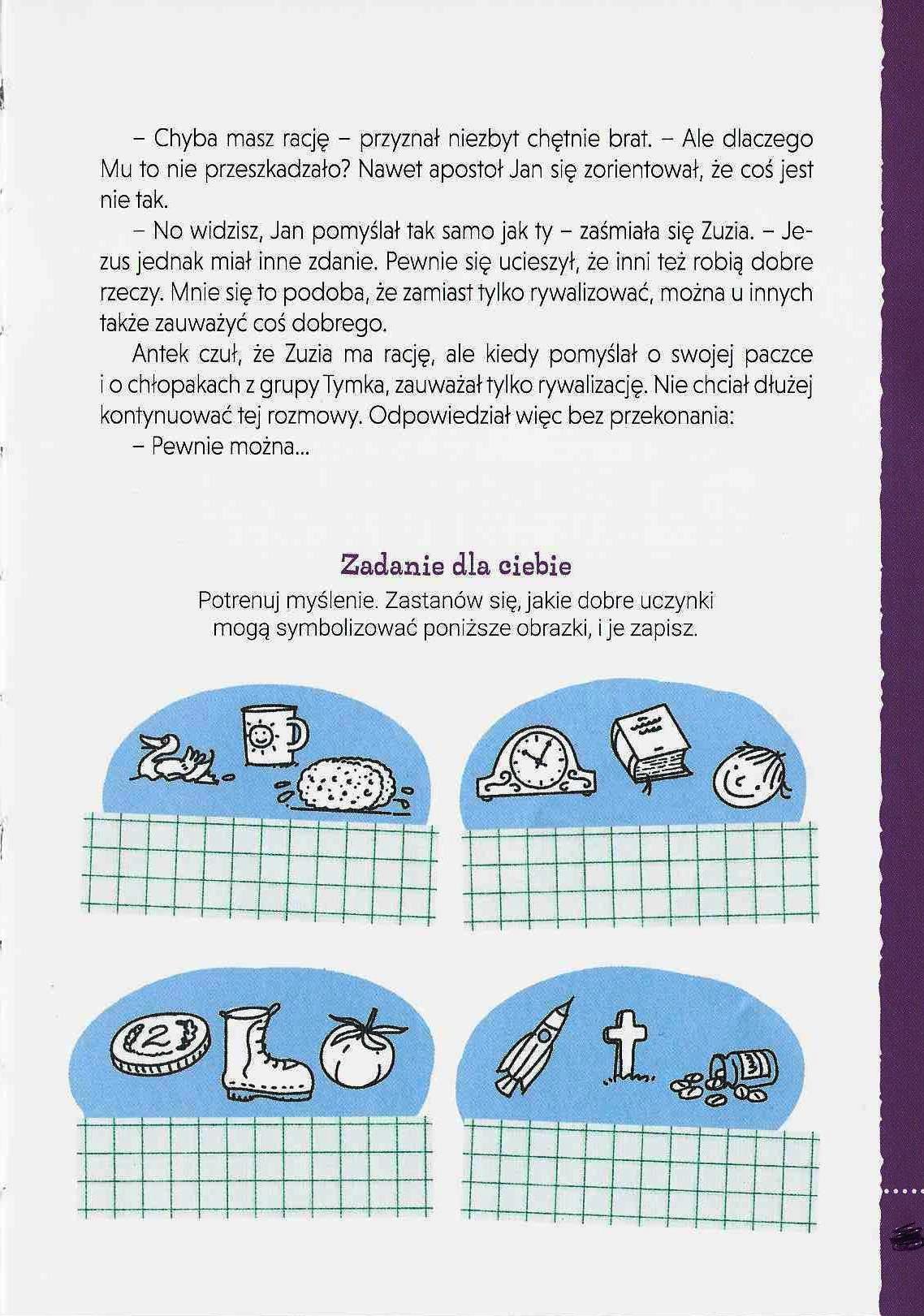 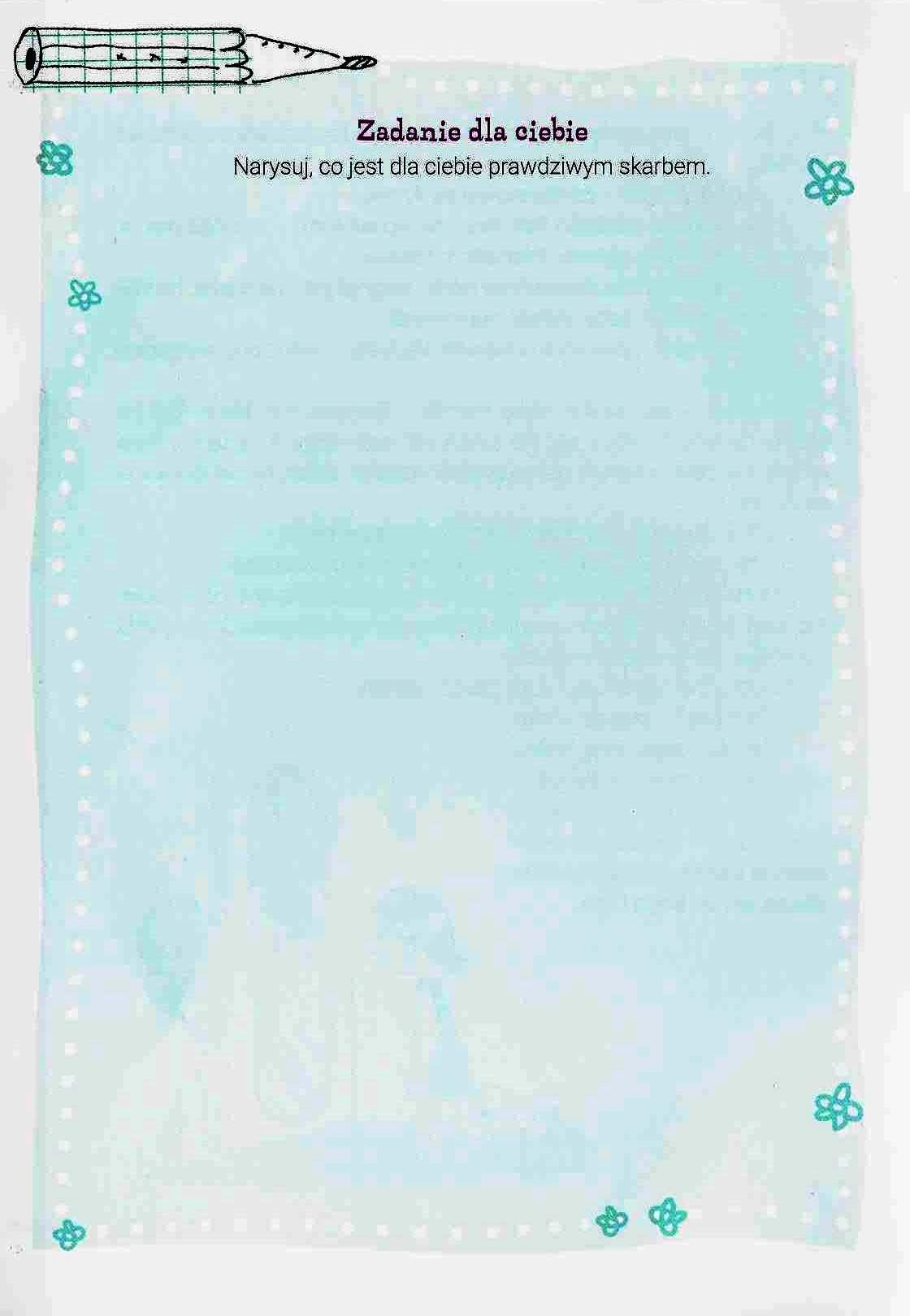 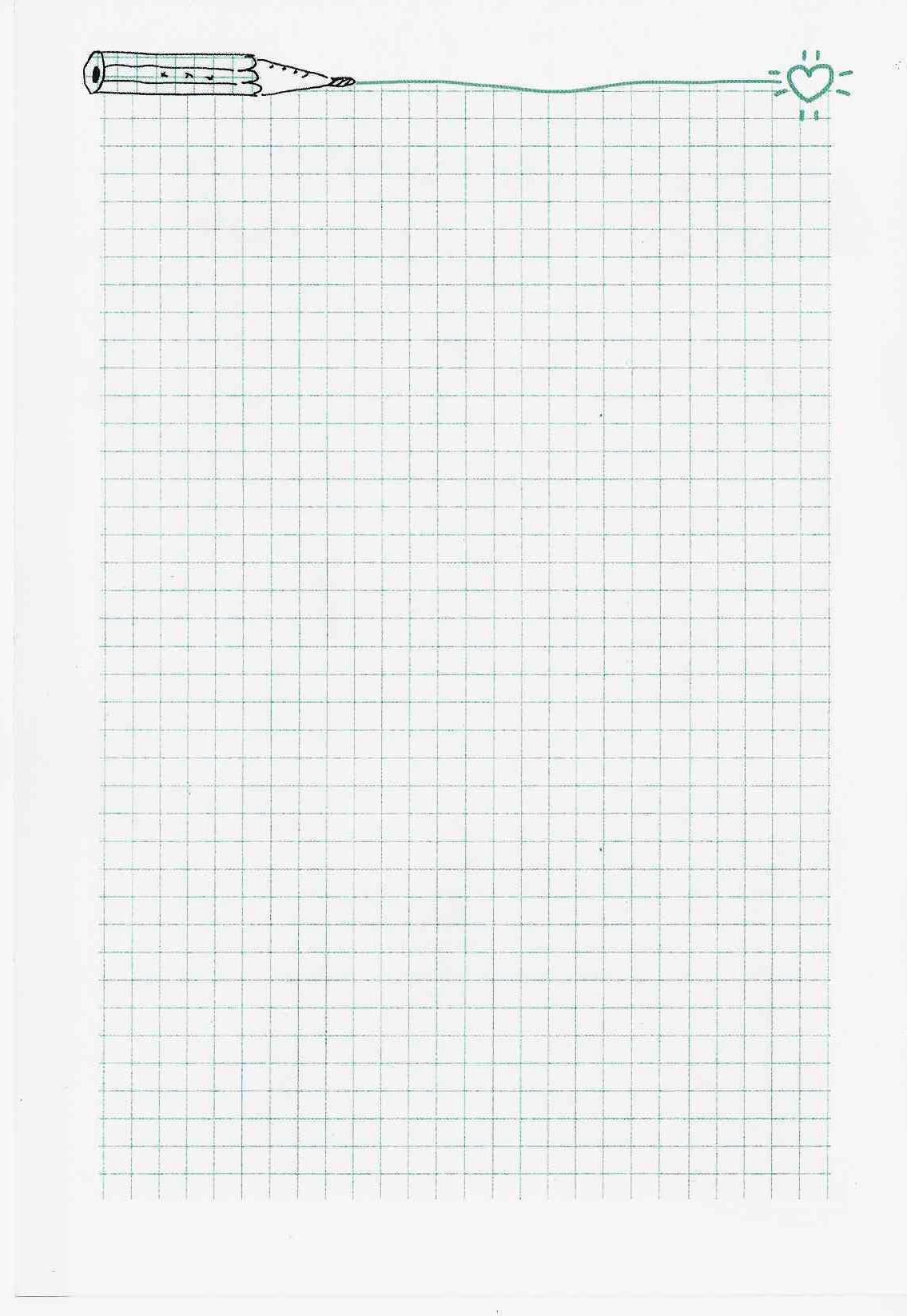 